K-Note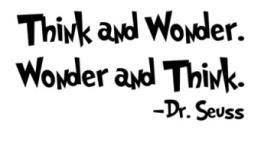 Please return daily in the blue homework folder.Week of November 25 - 26MondayKaskaskia College was here today to do haircuts.  The health department and a dental program were here to do presentations.We made homemade butter for our Thanksgiving Feast tomorrow.There is a 2pm dismissal on Tuesday.TuesdayWe get out at 2:00 pm today.Will have our Thanksgiving Feast today.I will be leaving at 1:45 pm today for a doctors appointment.  Please call the school if your child has a bus/car rider change if it is after 1:30 pm when you notify me.EXTRA NOTESWe made butter for our feast.  I sent home the recipe today for how to make your own butter.Our kindergarten Thanksgiving Feast will be Tuesday afternoon.  Have a SAFE and HAPPY THANKSGIVING!  